Постановлением Совета Министров Республики Беларусь от 21.02.2024 № 113 внесены изменения в Правила подготовки организаций к отопительному сезону, его проведения и завершения, утвержденные постановлением Совета Министров Республики Беларусь от 14.05.2020 № 286, в том числе предусматривающие возможность регистрации паспорта готовности потребителя тепловой энергии к работе в осенне-зимний период и паспорта готовности теплоисточника к работе в осенне-зимний период в электронной форме через единый портал электронных услуг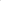 